KATA PENGANTAR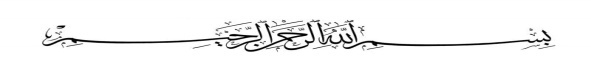 	Alhamdulillah Puji  dan  syukur  penulis  panjatkan  kehadirat  Allah  SWT  yang  telah melimpahkan  rahmat  dan  karunia-Nya  kepada  penulis  sehingga  dapat menyelesaikan  usulan  penulisan  Tugas  Akhir  ini.  Tugas  akhir  ini  berjudul “Analisis Keefektifan Pembelajaran Di Masa Pandemi Covid-19 Pada Mata Pelajaran Pendidikan Kewarganegaraan Siswa Kelas II Sekolah Dasar”.  Ini  merupakan  syarat  yang  harus  penulis  lengkapi  untuk menyelesaikan  pendidikan  Program  Studi  pendidikan guru sekolah dasar.	Penulis menyadari bahwa dalam penyusunan tugas akhir ini masih banyak terdapat  kekurangan  sehingga  masih  jauh  dari  kesempurnaan  baik  dalam pembahasan maupun dalam penyajiannya selanjutnya penulis mengucapkan terimakasih kepada semua pihak yang telah membimbing, mengarahkan, dan memberikan pemikirannya sehingga skripsi ini dapat diselesaikan dengan baik. Dalam kesempatan kali ini penulis dengan kerendahan hati mengucapkan terimakasih yang sebesar-besarnya kepada :Bapak Dr.KRT.Hardy Mulyono K Surbakti selaku Rektor Universitas Muslim Nusantara Al-Washliyah Medan.Bapak Drs Samsul Bahri, M.Si. selaku Dekan Fakultas Keguruan Dan Ilmu Pendidikan Universitas Muslim Nusantara Al-Washliyah Medan, dan juga sebagai pembimbing Ibu Dra. Sukmawarti, M.Pd selaku ketua jurusan program studi PGSD Universitas Muslim Nusantara Al-Washliyah Medan.dan juga sebagai penguji I Bapak Umar Darwis, SE, M.Pd selaku Dosen Penguji Bapak dan ibu dosen yang telah memberikan dukungan selama berlangsungnya perkuliahan.Kepada kedua orang tua saya. Bapak Safaruddin Srg SE.M.Si dan ibu Dra. Elbi Panjaitan serta saudara kandung saya, yang selama ini telah banyak memberikan bantuan baik moril maupun materi sehingga tugas skripsi yang saya lakukan dapat terselesaikan. Akhir kata penulis ucapkan banyak-banyak terimakasih kepada rekan-rekan yang telah membantu semoga skripsi ini dapat bermanfaat bagi kita semua. Aamiin…wassalamualaikummedan,   juni 2021IRMA ARDA SHAFA SIREGAR171434111